Motivation Letter for PhD in Life SciencesDear Sir/Madam,I am penning down this letter for making an application for the Ph.D. program in life sciences from your university. I came to know about this from one of my professors, Mr./Ms. {name of the person} at my home university. After learning about it, I havebecome interested to join the same. It would be a great opportunity to complete my Ph.D. with your university, a leading institution in the field of life sciences.After going to the details of the program, I believe that my educational qualifications are appropriate for the same. I have completed my Master’s Degree in {name of the subject} in the year YYYY from {name of the university}.As far as my knowledge is concerned, this Ph.D. program is very good because it’s associated with your university. It would be a great honor and an opportunity for me if you accept my motivation letter for the prestigious course from an equally prestigious university.Thanking you for your time reviewing my application. Yours Truly,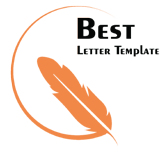 Your Name